DSWD DROMIC Terminal Report on the Strong Wind Incident in Surallah, South Cotabato30 August 2021, 6PMSituation OverviewThis is the final report on the heavy rain associated with strong wind that raged in Surallah, South Cotabato on 30 June 2021, affecting two (2) barangays namely, Barangay Lamian and Barangay Lambontong.Source: DSWD-Field Office (FO) XIIStatus of Affected Areas and Population  A total of 66 families or 330 persons were affected in two (2) barangays in Surallah, South Cotabato (see Table 1).Table 1. Number of Affected Families / PersonsSource: DSWD-FO XIIStatus of Displaced Population Outside Evacuation CentersA total of two (2) families or ten (10) persons are currently seeking temporary shelter with their relatives and/or friends (see Table 2).Table 2. Number of Displaced Families / Persons Outside Evacuation CentersSource: DSWD-FO XIIDamaged HousesA total of 66 houses were damaged by the fire; of which, three (3) were totally damaged and 63 were partially damaged (see Table 3).Table 3. Number of Damaged HousesSource: DSWD-FO XIICost of Humanitarian ResponseA total of ₱172,120.00 worth of assistance was provided to the affected families; of which, ₱29,370.00 was provided by DSWD, and ₱142,750.00 was from the Local Government Unit (LGU) (see Table 4).Table 4. Cost of Assistance Provided to Affected Families / PersonsSource: DSWD-FO XIIResponse Actions and InterventionsFood and Non-Food Items (NFIs)DSWD-FO CAR provided 66 family food packs amounting to ₱29,370.00 to the affected families.Other Activities Photo Documentation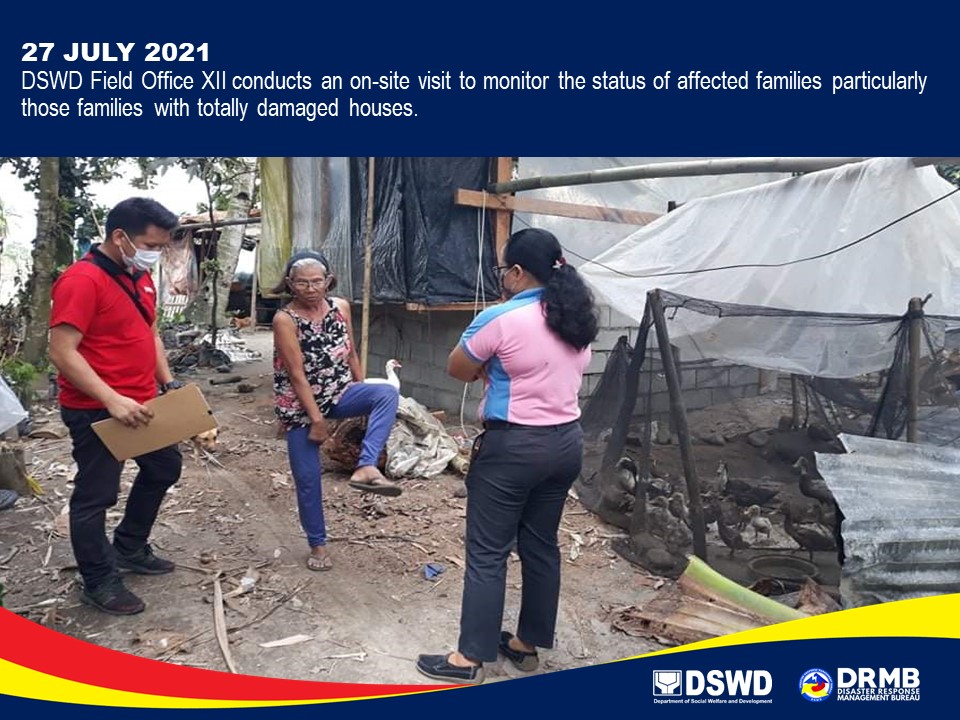 *****The Disaster Response Operations Monitoring and Information Center (DROMIC) of DSWD-DRMB continues to closely coordinate with DSWD-FO XII for any request of Technical Assistance and Resource Augmentation (TARA).REGION / PROVINCE / MUNICIPALITY REGION / PROVINCE / MUNICIPALITY  NUMBER OF AFFECTED  NUMBER OF AFFECTED  NUMBER OF AFFECTED REGION / PROVINCE / MUNICIPALITY REGION / PROVINCE / MUNICIPALITY  Barangays  Families  Persons GRAND TOTALGRAND TOTAL                        2              66            330 REGION XIIREGION XII                        2              66            330 South CotabatoSouth Cotabato                        2              66            330 Surallah                        2              66            330 REGION / PROVINCE / MUNICIPALITY REGION / PROVINCE / MUNICIPALITY  NUMBER OF DISPLACED  NUMBER OF DISPLACED  NUMBER OF DISPLACED  NUMBER OF DISPLACED REGION / PROVINCE / MUNICIPALITY REGION / PROVINCE / MUNICIPALITY  OUTSIDE ECs  OUTSIDE ECs  OUTSIDE ECs  OUTSIDE ECs REGION / PROVINCE / MUNICIPALITY REGION / PROVINCE / MUNICIPALITY  Families  Families  Persons  Persons REGION / PROVINCE / MUNICIPALITY REGION / PROVINCE / MUNICIPALITY  CUM  NOW  CUM  NOW GRAND TOTALGRAND TOTAL               2                2              10              10 REGION XIIREGION XII               2                2              10              10 South CotabatoSouth Cotabato               2                2              10              10 Surallah               2                2              10              10 REGION / PROVINCE / MUNICIPALITY REGION / PROVINCE / MUNICIPALITY   NO. OF DAMAGED HOUSES   NO. OF DAMAGED HOUSES   NO. OF DAMAGED HOUSES REGION / PROVINCE / MUNICIPALITY REGION / PROVINCE / MUNICIPALITY  Total  Totally  Partially GRAND TOTALGRAND TOTAL             66                3              63 REGION XIIREGION XII             66                3              63 South CotabatoSouth Cotabato             66                3              63 Surallah             66                3              63 REGION / PROVINCE / MUNICIPALITY REGION / PROVINCE / MUNICIPALITY  COST OF ASSISTANCE  COST OF ASSISTANCE  COST OF ASSISTANCE  COST OF ASSISTANCE  COST OF ASSISTANCE REGION / PROVINCE / MUNICIPALITY REGION / PROVINCE / MUNICIPALITY  DSWD  LGU  NGOs  OTHERS  GRAND TOTAL GRAND TOTALGRAND TOTAL29,370.00142,750.00 - - 172,120.00REGION XIIREGION XII29,370.00142,750.00 - - 172,120.00South CotabatoSouth Cotabato29,370.00142,750.00 - - 172,120.00Surallah29,370.00 142,750.00 - -  172,120.00DATEACTIVITIES13 August 2021DSWD-FO XII submitted their terminal report.Prepared by:MARIE JOYCE G. RAFANANPHIL JOBERT A. ZALDIVARReleased by:LESLIE R. JAWILI